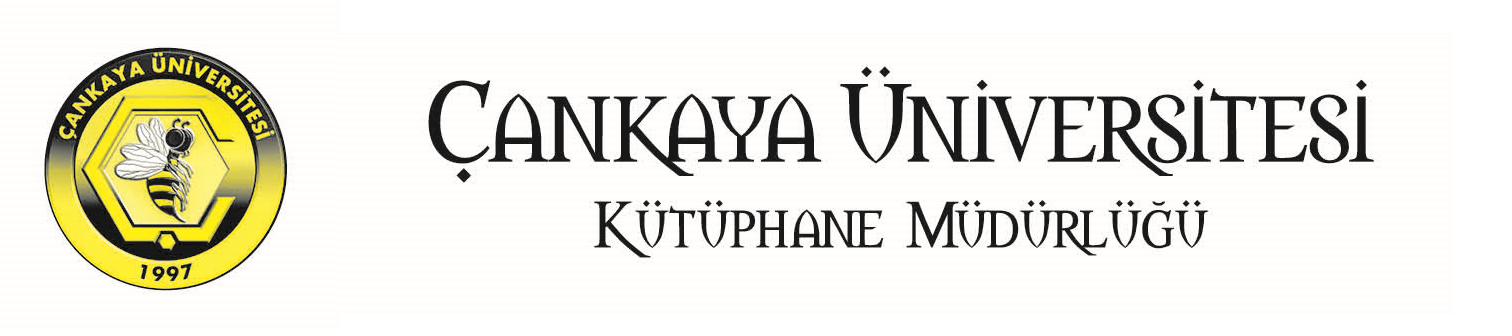 


ÖDÜNÇ ALMAİADEMarka ve ModelAdetSeri No ve Barkod NoApple Ipad / (MR7F2TU/A)(6.nesil- uzay grisi) WIFI - 32 GB ve Şarj Aleti1DMRZ12Y5JF8J
1900027100005PLM 13-14 Ipad el çantası (Siyah) , Kılıf (Siyah)1Ipad Kontrol ListesiOnayNotlarÇalışır durumdaFiziksel olarak sağlamŞarj oluyorEkipmanlarda (kablo, adaptör, taşıma çantası ve kılıf) sorun yokKulaklık girişi çalışıyorYazılımsal bir problem yokOnaylayan Kütüphane Personeli Ad / Soyad:İmza:	Tarih:Onaylayan Kütüphane Personeli Ad / Soyad:İmza:	Tarih:Onaylayan Kütüphane Personeli Ad / Soyad:İmza:	Tarih:Kullanıcı Adı / Soyadı:
TC / Öğrenci no:İmza:	Tarih:Kullanıcı Adı / Soyadı:
TC / Öğrenci no:İmza:	Tarih:Kullanıcı Adı / Soyadı:
TC / Öğrenci no:İmza:	Tarih:*Ipad Kontrol ListesiOnayNotlarÇalışır durumdaFiziksel olarak sağlamŞarj oluyorEkipmanlarda (kablo, adaptör, taşıma çantası ve kılıf) sorun yokKulaklık girişi çalışıyorYazılımsal bir problem yokOnaylayan Kütüphane Personeli Ad / Soyad:İmza:	Tarih:Onaylayan Kütüphane Personeli Ad / Soyad:İmza:	Tarih:Onaylayan Kütüphane Personeli Ad / Soyad:İmza:	Tarih:Kullanıcı Adı / Soyadı:
TC / Öğrenci no:İmza:	Tarih:Kullanıcı Adı / Soyadı:
TC / Öğrenci no:İmza:	Tarih:Kullanıcı Adı / Soyadı:
TC / Öğrenci no:İmza:	Tarih: